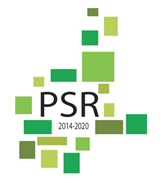 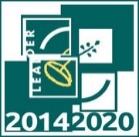 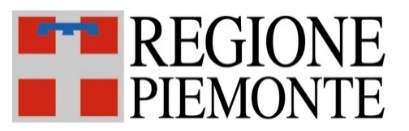 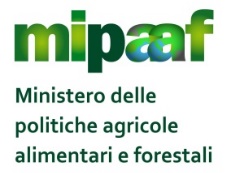 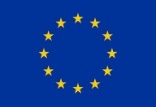 FEASR – Fondo Europeo Agricolo per lo Sviluppo RuraleProgramma di Sviluppo Rurale 2014-2020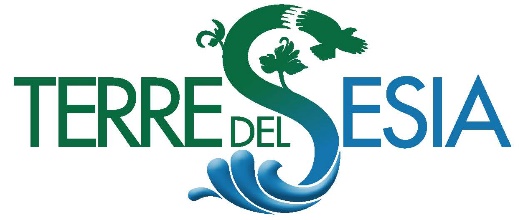 www.terredelsesia.itBANDO n°: PATRIM1 – 2019APERTURA: 15 NOVEMBRE 2019SCADENZA: 17 FEBBRAIO 2020Le informazioni richieste nel presente documento saranno oggetto di valutazione da parte del GAL attraverso i punteggi definiti nel Bando. Pertanto gli impegni riportati dovranno essere mantenuti per il periodo previsto dall’art. 21.3 del Bando, pena il ricalcolo dei punteggi e l'eventuale conseguente revoca dell'intero contributo.Soggetto richiedenteFare un doppio click sulla casella  interessata e cliccare su “selezionato”. Soggetto pubblico Soggetto privato senza scopo di lucroDenominazione del soggetto richiedente: ____________________Legale Rappresentante: Cognome e nome _____________________  cel. _____________ mail ___________Inquadramento del bene oggetto di intervento2.1. GENERALITA’Denominazione del bene oggetto di intervento ________________________Localizzato nel Comune di _______________________  in Via ________________ n. ______________ Area a tutela ambientale e paesaggistica 	 Aree UNESCO ____________					 Natura 2000 _____________					 Parchi, riserve ____________					 Altro  ___________________Anno / periodo di costruzione del bene: ________________________Breve descrizione del bene MIN 250 / MAX 1000 CARATTERI2.2. ELEMENTI CARATTERIZZANTI  Il bene rientra tra gli "elementi caratterizzanti" negli ambiti territoriali definiti del Piano Paesaggistico Regionale di cui all'art. 5 comma 1 del bando? (rif. art. 18 del bando criterio A2)  No         Si.            Dettagliare_______________  2.3. TIPOLOGIA DI BENE (rif. art. 7 comma 1)Il bene oggetto di intervento in quale tipologia rientra? Nuclei storici, spazi a fruizione pubblica e relativi manufatti. Edifici e manufatti rurali e loro pertinenze, inclusi nelle tipologie architettoniche del patrimonio individuate dal Manuale del GAL. Edifici e manufatti rurali e loro pertinenze non inclusi nelle tipologie architettoniche del patrimonio individuate dal Manuale del GAL ma se di comprovata e documentata rilevanza storica, documentale, etnografica. Aree e manufatti di valore paesaggistico-ambientale, anche connesse a contesti antropizzati di comprovata valenza storico-documentaria o paesaggistica, e siti interessati da interventi di mitigazione e/o ripristino del paesaggio. Elementi o manufatti antropici, non riconducibili alle tipologie architettoniche, ma definiti nel patrimonio paesaggistico individuato dal Manuale del GAL e relative aree pertinenziali.Dettagliare MAX 1000 CARATTERI ___________________________________________________________________________________________ ___________________________________________________________________________________________2.4. TITOLO AD OPERARE SUI BENI (EDIFICI, MANUFATTI, PERTINENZE): proprietà convenzione stipulata con il proprietario (Denominazione, nome e cognome) ___________________________ in data ___/___ /___ per la durata di anni ____ , con scadenza in data ___/___ /___  atto di comodato stipulato con il proprietario (Denominazione, nome e cognome) ______________________ in data ___/___ /___ per la durata di anni _____ , con scadenza in data ___/___ /___ altro (specificare titolo posseduto, data di stipula, durata, scadenza) __________________ 2.5. CLASSIFICAZIONE DEL BENE COME “PATRIMONIO FORMALMENTE RICONOSCIUTO” In quale categoria rientra il bene oggetto di intervento? beni individuati ai sensi della Parte Seconda “Beni culturali” e della Parte Terza “Beni paesaggistici” del “Codice dei beni culturali e del paesaggio” (D.Lgs. 42/2004); edifici ed i manufatti individuati nei Piani regolatori generali ai sensi dell'art. 24 "Norme generali per gli insediamenti storici e per i beni culturali e paesaggistici" della L.R. 56/1977 “Tutela ed uso del suolo”; ambiti (core e buffer) riconosciuti come patrimonio dell'Umanità Siti UNESCO; edifici censiti ai sensi della L.R. 35/1995; aree ricadenti in Aree Protette di cui all’articolo 4 della l.r. 19/2009 “Testo unico sulla tutela delle aree naturali e della biodiversità” e nei siti della Rete Natura 2000 di cui all’articolo 39 della L.R. 19/2009; aree ed elementi riconosciuti dal Piano Paesaggistico Regionale tra le componenti paesaggistiche (cfr.: Piano paesaggistico regionale - Elenco delle componenti e delle unità di paesaggio); aree inserite nel Registro Nazionale del paesaggio rurale storico (a seguito di specifica individuazione tramite l’“Osservatorio Nazionale del Paesaggio rurale, delle pratiche agricole e conoscenze tradizionali” istituito presso il Ministero per le Politiche Agricole, Alimentari e Forestali).Dettagliare MAX 1000 CARATTERI2.6. LOCALIZZAZIONE DEGLI INTERVENTI DI RECUPERO (rif. Punteggio PD1 – PD2 – PD4)Gli interventi di recupero sono localizzati: a_____ km da una o più borgate – ___________ nome Borgata a _____km da un contosto ambientale naturalistico/paesaggistico di particolare pregio - _________dettagliare a _____km da un’area protetta - _________dettagliareRispetto alla più vicina infrastruttura/tracciato di valenza interregionale/internazionale accatastato nell’ RPE, l’area oggetto di intervento è posta: in prossimità a meno di 0.2 km lineari (via rete viaria) lungo l’infrastruttura e con la realizzazione di interventi a servizio dei fruitori della medesima (info point, strutture informative, ecc)Rispetto alla percettività ed alla visibilità dell’intervento di recupero in base alla localizzazione rispetto a zone di elevata fruizione, l’area oggetto di intervento è: visibile da strade provinciali ad alta frequentazione  visibile da strade provinciali a bassa frequentazione  punti belvedere lungo itinerari interregionali/internazionali della RPE aree ad elevata fruizione turistica (stazioni funiviarie, siti ecomuseali, siti UNESCO, ecc)Descrivere in sintesi come il progetto risponde in modo coerente alle finalità di fruizione del bene (turistica, ecc), con particolare riferimento all'inserimento del bene in più ampi progetti territoriali di valorizzazione delle risorse in termini di area vastaQuanti visitatori fruiscono/visitano attualmente l’area oggetto di intervento? Si prevede un incremento dopo la realizzazione degli interventi (rif. Punteggio PD13)Indicare n°visitatori/anno attualiIndicare previsione di presenze post intervento2.7. CARATTERISTICHE ATTUALI DEL BENE:  L’area su cui si interviene risulta:  in stato di abbandono  attualmente utilizzato (anche solo in parte) ma obsoleto e degradato attualmente utilizzato ma, a seguito di sommari interventi edili, presenta prevalentemente elementi estranei alla tradizione costruttiva locale e necessita di essere ripristinato sulla base di elementi originari caratteristici della tradizione costruttiva locale già recuperato in passato che necessita solamente di interventi interni.Dettagliare lo stato attuale dei beni su cui si interviene MAX 1000 CARATTERI Descrizione dell’intervento3.1. PERIMETRAZIONE DELL’AREA SU CUI SI INTERVIENE (rif. Punteggio PD8)Considerato il punteggio prioritario per gli interventi di recupero complessivo di un intero NAF, dettagliare:La perimetrazione proposta coincide con la perimetrazione di un NAF? si        noquali sono i beni di proprietà pubblica o nella disponibilità del pubblico (compresa rete viaria, edifici, aree rurali circostanti, ecc) ricompresi all’interno del NAF?elencarliL’intervento prevede: il recupero di solo una parte dei bene di proprietà/nelle disponibilità dell’Ente pubblico richiedenteQuali? _______________ il recupero della maggioranza dei beni di proprietà/nelle disponibilità dell’Ente pubblico richiedenteQuali? _______________ il recupero della totalità dei beni di proprietà/nelle disponibilità dell’Ente pubblico richiedente ma la perimetrazione non coincide con il perimetro di un NAFQuali? _______________ il recupero della totalità dei beni di proprietà/nelle disponibilità dell’Ente pubblico richiedente, e la perimetrazione coincide con il perimetro di un NAFQuali? _______________Dettagliare chiaramente la tipologia di intervento previsto, evidenziandone le caratteristiche tecniche e gli obiettivi auspicati.3.2. COMPLETEZZA DELL’ INTERVENTO DI RECUPERO (rif. Punteggio PD3)Dati Catastali: (per ogni bene recuperato, compilare i dati seguenti)BENE 1: _____________ bene architettonico bene del patrimonio naturale/agropastorale- Catasto terreni: Foglio n. _______________    Mappali n. ____________________- N.C.E.U.: Foglio n. _______________   Mappali n. ____________________Dati Urbanistici:- Zona PRG: _________________- Vincoli di natura: idrogeologica: _________________________________________________________	ambientale-paesaggistica: ________________________________________________	storico-artistica: ________________________________________________________architettonica: _________________________________________________________altro: _________________________________________________________________BENE 2: _____________ bene architettonico bene del patrimonio naturale/agropastorale- Catasto terreni: Foglio n. _______________    Mappali n. ____________________- N.C.E.U.: Foglio n. _______________   Mappali n. ____________________Dati Urbanistici:- Zona PRG: _________________- Vincoli di natura: idrogeologica: _________________________________________________________	ambientale-paesaggistica: ________________________________________________	storico-artistica: ________________________________________________________architettonica: _________________________________________________________altro: _________________________________________________________________…3.2. AUTORIZZAZIONI DELLE SOPRINTENDENZE Per l’intervento oggetto della presente domanda di contributo: è necessaria l’autorizzazione delle seguenti Soprintendenze (crocettare le Soprintendenze competenti):  Soprintendenza per i beni architettonici e paesaggistici,  Soprintendenza per il patrimonio storico, artistico ed etnoantropologico,   Soprintendenza per i Beni archeologici; non è necessaria l’autorizzazione delle seguenti Soprintendenze (crocettare e motivare):  Soprintendenza per i beni architettonici e paesaggistici. Motivazione _____________  Soprintendenza per il patrimonio storico, artistico ed etnoantropologico. Motivazione _____________  Soprintendenza per i Beni archeologici. Motivazione _____________  In caso di necessità delle autorizzazioni da parte della Soprintendenza:  tutti gli elaborati progettuali presentati al GAL  sono già stati inviati alle Soprintendenze competenti e sono quelli sui quali sono già state rilasciate le seguenti autorizzazioni.  Soprintendenza per i beni architettonici e paesaggistici, protocollo della Soprintendenza n. ______ del _________, che si allega alla presente in copia conforme all’originale;Soprintendenza per il patrimonio storico, artistico ed etnoantropologico, protocollo della Soprintendenza n. _____ del ________, che si allega alla presente in copia conforme all’originale; Soprintendenza per i Beni archeologici, protocollo della Soprintendenza n. _______ del ________, che si allega alla presente in copia conforme all’originale. tutti gli elaborati progettuali presentati al GAL sono già stati inviati alle Soprintendenze competenti e si è in attesa del rilascio delle prescritte autorizzazioni. Si allega la richiesta in copia conforme all’originale. Soprintendenza per i beni architettonici e paesaggistici, protocollo della Soprintendenza n. ______ del _________, che si allega alla presente in copia conforme all’originale;Soprintendenza per il patrimonio storico, artistico ed etnoantropologico, protocollo della Soprintendenza n. _____ del ________, che si allega alla presente in copia conforme all’originale; Soprintendenza per i Beni archeologici, protocollo della Soprintendenza n. _______ del ________, che si allega alla presente in copia conforme all’originale. gli elaborati progettuali presentati al GAL NON sono ancora stati inviati alle Soprintendenze competenti per il rilascio delle relative autorizzazioni e con la presente domanda, il legale rappresentante dell’Ente richiedente il contributo SI IMPEGNA a richiederle in caso di ammissione a finanziamento.3.3. VALORE DOCUMENTALE DEL BENE OGGETTO DI RECUPERO  (rif. Punteggio PD6)Descrivere in che modo il bene e l’area oggetto di intervento rappresenta, in modo più o meno evidente, le unicità storiche/architettoniche/culturali e/o naturalistiche/agropastorali sia nell’ambito del territorio di competenza dell’Ente richiedente che del territorio di competenza dell’area GAL.3.4. CRITERI PROGETTUALI PER LE OPERE DI RECUPERO  (rif. Punteggio PD7)Con riferimento agli elaborati progettuali descrivere in sintesi gli obiettivi concettuali dell’intervento in relazione al valore culturale/naturalistico del bene, le modalità di intervento, le tecnologie, le modalità costruttive e i materiali previsti nel progetto di recupero con riferimento ai Manuali GAL, la collocazione di eventuali impianti tecnologici e allestimenti, ecc.Con riferimento agli elaborati di progetto, descrivere le soluzioni progettuali adottate in applicazione delle relative schede del Manuale GAL al fine di valutarne la coerenza. La descrizione va fatta con riferimento alle Linee guida contenute nel manuale 3.5. INTERVENTI DI SISTEMA (rif. Punteggio PD14)Indicare eventuali accordi con soggetti privati che permettano di intervenire nel miglioramento complessivo dell’areale perimetrato.Per ogni proprietario indicare la tipologia di bene che viene ceduto, l’intervento previsto su tale bene e la durata della concessione del bene al richiedente.3.6. INTERVENTI PRIORITARI (rif. Punteggio PD14)Nell’ambito della riqualificazione d’insieme dell’areale perimetrato, il richiedente si impegna a:  interrare il 100% dei cavi volanti (elettrici, telefonici,…)   interdire completamente al traffico veicolare a motore l’intera area perimetrata  riqualificare l’intera viabilità (pedonale e veicolare) attraverso l’uso di materiali tradizionali   realizzare piccole aree di sosta e/o di arredo pubblico urbano attraverso l’uso di materiali localiSi evidenzia che la mancata realizzazione, in sede di collaudo, di quanto dichiarato in questo punto provocherà la diminuzione del punteggio e, in caso di uscita dalla graduatoria, la non revoca del contributo.Piano di gestione del bene recuperatoPer essere ammissibile a finanziamento, il richiedente deve predisporre un piano di manutenzione almeno decennale beni recuperati. A tal proposito si richiede, pertanto, la compilazione dei punti seguenti:4.1. Caratteristiche degli interventi di manutenzione (rif. Punteggio PD9)Descrivere gli interventi annuali/pluriennali che sono previsti per la manutenzione e la cura dei beni oggetto di intervento:INTERVENTO 1- tipologia di intervento manutentivo- cadenza dell’intervento- descrizione del tipo di intervento manutentivo previsto- costo previsto a carico del beneficiario (non ammissibile a valere sul presente bando)INTERVENTO 2- tipologia di intervento manutentivo- cadenza dell’intervento- descrizione del tipo di intervento manutentivo previsto- costo previsto a carico del beneficiario (non ammissibile ai fine del presente bando)…4.2. Caratteristiche degli interventi di promozione/informazione (rif. Punteggio PD12)Il richiedente può prevedere la predisposizione di un piano di valorizzazione del bene recuperato, sia attraverso politiche di valorizzazione attiva (eventi, visite, ecc) che attraverso la predisposizione di punti informativi fissi.In particolare il richiedente: prevede un piano di valorizzazione dei beni recuperati NON prevede un piano di valorizzazione dei beni recuperatiIn caso di risposta positiva: si prevedono interventi promozionali su scala locale si prevedono interventi promozionali su scala locale, interessando i territori seguenti: elenco aree in cui si vuole promuovere il bene recuperatoper la realizzazione delle attività informative e promozionali, il beneficiario prevede la realizzazione di materiale divulgativo promozionale (depliant, app, altro materiale, ecc)?  si, fino ad una spesa di € ____________ (non ammissibile a valere sul presente bando)  no4.3. I beni recuperati saranno inseriti in un circuito fruitivo?I beni recuperati sono già / saranno inseriti all’interno di uno o più circuiti fruitivi afferenti l’offerta turistica locale?  si, quali ____________   noPrivacyInformativa ai sensi del Regolamento (UE) 2016/679 del 27/04/2016 – Regolamento generale sulla protezione dei dati (GDPR)Dichiaro di essere informato che i dati personali raccolti saranno trattati, con strumenti cartacei e con strumenti informatici, esclusivamente nell’ambito del procedimento per il quale la presente dichiarazione viene resa.Si autorizza il GAL al trattamento e all’elaborazione dei dati forniti, per finalità gestionali e statistiche, anche mediante l’ausilio di mezzi elettronici o automatizzati, nel rispetto della sicurezza e della riservatezza e ai sensi dell’articolo 38 del citato DPR n. 445/2000 allegando alla presente dichiarazione, copia fotostatica di un documento di identità.Si autorizza il Gal all’invio di ogni comunicazione afferente la domanda al referente indicato al paragrafo 8 del presente documento.Autorizzazione del beneficiario al GAL a pubblicizzare il recuperoIn caso di finanziamento, il richiedente autorizza fin d’ora il GAL a pubblicizzare il recupero effettuato e si impegna a fornire adeguata documentazione fotografica del bene recuperato, in formato elettronico (es. jpg)Luogo e data                                                                     		Firma del legale rappresentante dell’Ente richiedente_______________________ 					           _______________________________Luogo e data                                                                          Timbro e Firma del progettista che ha redatto la domanda _______________________ 					           _______________________________GALTERRE DEL SESIAPROGRAMMA DI SVILUPPO LOCALE:  COLTIVIAMO IL FUTURO - TRA COLLINA E MONTAGNA, LO SVILUPPO SOSTENIBILE DELLE TERRE DEL SESIAAMBITO TEMATICO: Valorizzazione del patrimonio architettonico e paesaggistico diffusoBANDO PUBBLICO PER LA REALIZZAZIONE DI INTERVENTI A FAVORE DEL RECUPERO DEGLI ELEMENTI TIPICI DEL PATRIMONIO ARCHITETTONICO, NATURALE ED AGROPASTORALE DELLE TERRE DEL SESIAMisura 7 - Sottomisura 6 - Operazione 4ALLEGATO A1